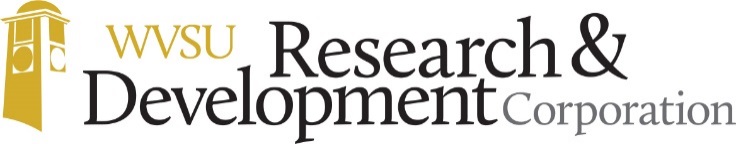 Employee Personnel Data ChangeA human resources/payroll form on which employees can update their personnel data,including address and other contact information. Return form to Payroll Office.Personnel Data ChangePlease revise my personnel records to reflect the following changes:Note: Changes for Federal or State withholding forms must be completed in the Payroll office.Employee name:“A” number:Department:Date change effective:New name:New address:New phone number:New emergency contact:Other changes:Date submitted:Signature                                                                